活動主旨：為推廣校外教學，並輔導觀光遊樂業，朝向體驗綠色觀光，交通部觀光局今年特別舉辦徵文比賽，鼓勵國中、小學生分享至全臺觀光遊樂業旅遊經驗與樂趣，使一般遊客及民眾能夠更加認識觀光遊樂業。參賽資格：國小(三至六年級生)、國中學生競賽組別(一)、國小組(二)、國中組四、 徵件日期：107年4月16日起至107年9月1日止五、 徵文規格(一)、文章字數：300-500字。(二)、以每人一篇為限。(三)、電子檔請用Microsoft Word程式，中文直式橫書，務必標名題目。字型為標楷體，標題20號，內文14號，標點符號用全形繕打，內文間距為固定行高20。寄出時請以WORD及PDF檔一同寄出。(四)、手寫稿交件者，請以六百字稿紙繕寫，並使用黑色或藍色書寫。(五)、參選作品無論是否得獎，恕均不退件，請自行保留底稿。(六)、請勿在作品上填寫姓名，評審過程採不記名方式。徵文競賽題目方向參考(一)、園區景物描寫和見聞之記述。(二)、園區內有趣刺激的活動、設施；特別難忘的貼心服務或特殊感人的事件。(三)、旅遊過程的心情或事後感觸。七、競賽獎項(一)、各組第一名：圖書禮券1000元，交通部觀光局獎狀乙張(二)、各組第二名：圖書禮券 500元，交通部觀光局獎狀乙張(三)、各組第三名：圖書禮券300元，交通部觀光局獎狀乙張(四)、各組佳作七名：圖書禮券100元，交通部觀光局獎狀乙張八、報名及參賽方式(一)、請連結到交通部觀光局官網「全臺主題樂園網」(http://themepark.net.tw/)最新消息或掃描活動網站QR Code，下載報名表單。(二)、填寫完報名表後以電子檔方式或郵寄方式連同文章送至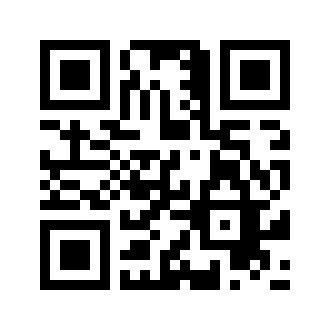 1、電子郵件：tianyi97055@gmail.com2、郵寄地址：10356 臺北市大同區重慶北路二段35號3樓之2 (以郵戳為憑) 黃聖涵 小姐 收九、得獎名單揭曉：於2017年9月下旬於活動網站上公布，並在活動網站上刊登各組前三名作品。得獎者將以專函、專電通知，未得獎者恕不另行通知。十、上述所提之觀光遊樂業為：雲仙樂園、野柳海洋世界、小人國主題樂園、六福村主題遊樂園、小叮噹科學主題樂園、萬瑞森林樂園、西湖渡假村、香格里拉樂園、火炎山溫泉度假村、麗寶樂園、東勢林場遊樂區、九族文化村、泰雅渡假村、杉林溪森林生態渡假園區、劍湖山世界、頑皮世界、尖山埤江南渡假村、8大森林樂園、大路觀主題樂園、小墾丁渡假村、遠雄海洋公園、義大世界、怡園渡假村、綠舞莊園日式主題遊樂區。共計24家。十一、其他注意事項(一)、參賽作品需完整填寫參賽資料，資料送出後不予更改。
(二)、參賽作品需為參賽者之原創版權所有，嚴禁剽竊或抄襲，違者主辦單位取消參賽資格，並應自負法律責任。(三)、參賽者同意本次競賽之得獎作品版權歸主辦機關所有，主辦單位有權編修運用於宣傳、發表、出版、展覽、刊登報章雜誌或印製成冊等權利，不另致酬亦不予以退還。(四)、主辦單位有權更動競賽規則。本辦法如有未盡事宜，得隨時修訂補充。若對於活動內容有 任何問題可e-mail到tianyi97055@gmail.com信箱，或是電話(02)2552-3930黃聖涵專員洽詢。2018觀光遊樂業校外教學旅遊徵文比賽報名表授權書一、授權內容：立書人 _____________ 同意授權交通部觀光局和天翌管理顧問有限公司共同主辦之【2018觀光遊樂業校外教學旅遊徵文比賽】，將作品：_____________________________ 無償授權，進行刊登於活動網站、展示等權利及公開使用之各項相關權利，不另支付日後使用酬勞或權利金；報名之相關文件與資料，其內容確實無侵犯他人之著作權，日後若有涉及作品版權之糾紛，以致損毀主辦單位之名譽，本人願負法律之責任，並退回獎金(獎品)與獎狀。二、著作權聲明：本授權書為非專屬授權，立書人仍擁有上述授權著作之著作權。立書人擔保本著作係立書人之原創性著作，有權依本授權書內容進行。各項授權，且未侵害任何第三人之智慧財產權，並同意其授權著作為無償授權。特立此書，以茲證明 立書人姓名(簽章)：                       身分證字號：　　　　　　　　　　　　通訊電話  ：　  　　　　   　       電子信箱  ：　　                               　  通訊地址  ：　　　                               　      中華民國107年  月  日參賽組別□國小組　   □國中組作品名稱姓名性別□男　       □女□男　       □女生日      年　    月    　日就讀學校        縣/市             小學/中學     年        班        縣/市             小學/中學     年        班        縣/市             小學/中學     年        班        縣/市             小學/中學     年        班指導老師聯絡電話聯絡地址□□□□□□□□□□□□□□□□□□□□E-Mail以上資料請務必填寫完整，以便得獎通知及獎品寄送。報名期間為107年4月16日至107年9月1日。文章字數為300-500字，且文章內不能出現作者姓名等足以標示身分之資訊。附件為此項比賽著作權授權書，請詳閱後簽名，並和報名表一併回傳。填寫完畢後請將報名表連同文章電子檔(WORD及PDF檔)一同寄至：tianyi97055@gmail.com信箱或郵寄到10356臺北市大同區重慶北路二段35號3樓之2　黃聖涵　小姐　收（以郵戳為憑）不論得獎與否，概不予退件，請參賽者自行備份參賽檔案。若有任何問題可洽詢收件聯絡人 黃聖涵 小姐(02)-25523930。上述所提之觀光遊樂業園區為：雲仙樂園、野柳海洋世界、小人國主題樂園、六福村主題遊樂園、小叮噹科學主題樂園、萬瑞森林樂園、西湖渡假村、香格里拉樂園、火炎山溫泉度假村、麗寶樂園、東勢林場遊樂區、九族文化村、泰雅渡假村、杉林溪森林生態渡假園區、劍湖山世界、頑皮世界、尖山埤江南渡假村、8大森林樂園、大路觀主題樂園、小墾丁渡假村、遠雄海洋公園、義大世界、怡園渡假村、綠舞莊園日式主題遊樂區。共計24家。以上資料請務必填寫完整，以便得獎通知及獎品寄送。報名期間為107年4月16日至107年9月1日。文章字數為300-500字，且文章內不能出現作者姓名等足以標示身分之資訊。附件為此項比賽著作權授權書，請詳閱後簽名，並和報名表一併回傳。填寫完畢後請將報名表連同文章電子檔(WORD及PDF檔)一同寄至：tianyi97055@gmail.com信箱或郵寄到10356臺北市大同區重慶北路二段35號3樓之2　黃聖涵　小姐　收（以郵戳為憑）不論得獎與否，概不予退件，請參賽者自行備份參賽檔案。若有任何問題可洽詢收件聯絡人 黃聖涵 小姐(02)-25523930。上述所提之觀光遊樂業園區為：雲仙樂園、野柳海洋世界、小人國主題樂園、六福村主題遊樂園、小叮噹科學主題樂園、萬瑞森林樂園、西湖渡假村、香格里拉樂園、火炎山溫泉度假村、麗寶樂園、東勢林場遊樂區、九族文化村、泰雅渡假村、杉林溪森林生態渡假園區、劍湖山世界、頑皮世界、尖山埤江南渡假村、8大森林樂園、大路觀主題樂園、小墾丁渡假村、遠雄海洋公園、義大世界、怡園渡假村、綠舞莊園日式主題遊樂區。共計24家。以上資料請務必填寫完整，以便得獎通知及獎品寄送。報名期間為107年4月16日至107年9月1日。文章字數為300-500字，且文章內不能出現作者姓名等足以標示身分之資訊。附件為此項比賽著作權授權書，請詳閱後簽名，並和報名表一併回傳。填寫完畢後請將報名表連同文章電子檔(WORD及PDF檔)一同寄至：tianyi97055@gmail.com信箱或郵寄到10356臺北市大同區重慶北路二段35號3樓之2　黃聖涵　小姐　收（以郵戳為憑）不論得獎與否，概不予退件，請參賽者自行備份參賽檔案。若有任何問題可洽詢收件聯絡人 黃聖涵 小姐(02)-25523930。上述所提之觀光遊樂業園區為：雲仙樂園、野柳海洋世界、小人國主題樂園、六福村主題遊樂園、小叮噹科學主題樂園、萬瑞森林樂園、西湖渡假村、香格里拉樂園、火炎山溫泉度假村、麗寶樂園、東勢林場遊樂區、九族文化村、泰雅渡假村、杉林溪森林生態渡假園區、劍湖山世界、頑皮世界、尖山埤江南渡假村、8大森林樂園、大路觀主題樂園、小墾丁渡假村、遠雄海洋公園、義大世界、怡園渡假村、綠舞莊園日式主題遊樂區。共計24家。以上資料請務必填寫完整，以便得獎通知及獎品寄送。報名期間為107年4月16日至107年9月1日。文章字數為300-500字，且文章內不能出現作者姓名等足以標示身分之資訊。附件為此項比賽著作權授權書，請詳閱後簽名，並和報名表一併回傳。填寫完畢後請將報名表連同文章電子檔(WORD及PDF檔)一同寄至：tianyi97055@gmail.com信箱或郵寄到10356臺北市大同區重慶北路二段35號3樓之2　黃聖涵　小姐　收（以郵戳為憑）不論得獎與否，概不予退件，請參賽者自行備份參賽檔案。若有任何問題可洽詢收件聯絡人 黃聖涵 小姐(02)-25523930。上述所提之觀光遊樂業園區為：雲仙樂園、野柳海洋世界、小人國主題樂園、六福村主題遊樂園、小叮噹科學主題樂園、萬瑞森林樂園、西湖渡假村、香格里拉樂園、火炎山溫泉度假村、麗寶樂園、東勢林場遊樂區、九族文化村、泰雅渡假村、杉林溪森林生態渡假園區、劍湖山世界、頑皮世界、尖山埤江南渡假村、8大森林樂園、大路觀主題樂園、小墾丁渡假村、遠雄海洋公園、義大世界、怡園渡假村、綠舞莊園日式主題遊樂區。共計24家。以上資料請務必填寫完整，以便得獎通知及獎品寄送。報名期間為107年4月16日至107年9月1日。文章字數為300-500字，且文章內不能出現作者姓名等足以標示身分之資訊。附件為此項比賽著作權授權書，請詳閱後簽名，並和報名表一併回傳。填寫完畢後請將報名表連同文章電子檔(WORD及PDF檔)一同寄至：tianyi97055@gmail.com信箱或郵寄到10356臺北市大同區重慶北路二段35號3樓之2　黃聖涵　小姐　收（以郵戳為憑）不論得獎與否，概不予退件，請參賽者自行備份參賽檔案。若有任何問題可洽詢收件聯絡人 黃聖涵 小姐(02)-25523930。上述所提之觀光遊樂業園區為：雲仙樂園、野柳海洋世界、小人國主題樂園、六福村主題遊樂園、小叮噹科學主題樂園、萬瑞森林樂園、西湖渡假村、香格里拉樂園、火炎山溫泉度假村、麗寶樂園、東勢林場遊樂區、九族文化村、泰雅渡假村、杉林溪森林生態渡假園區、劍湖山世界、頑皮世界、尖山埤江南渡假村、8大森林樂園、大路觀主題樂園、小墾丁渡假村、遠雄海洋公園、義大世界、怡園渡假村、綠舞莊園日式主題遊樂區。共計24家。報名查核(由收件單位填寫)報名查核(由收件單位填寫)□報名表□著作權授權書□作品□報名表□著作權授權書□作品□報名表□著作權授權書□作品